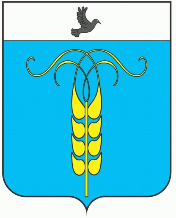 РЕШЕНИЕСОВЕТА ГРАЧЕВСКОГО МУНИЦИПАЛЬНОГО ОКРУГАСТАВРОПОЛЬСКОГО КРАЯ17 июня 2021 года                           с. Грачевка                                            № 64Об утверждении Положения о порядке назначения и проведения опроса граждан в Грачевском муниципальном округе Ставропольского краяВ соответствии с Федеральным законом «Об общих принципах организации местного самоуправления в Российской Федерации», Законом Ставропольского края «О местном самоуправлении в Ставропольском крае», Уставом Грачевского муниципального округа Ставропольского края Совет Грачевского муниципального округа Ставропольского краяРЕШИЛ:1. Утвердить Положение о порядке назначения и проведения опроса граждан в Грачевском муниципальном округе Ставропольского края согласно приложению.2. Признать утратившим силу решение Совета Грачевского муниципального района Ставропольского края от 03.10.2017 года  № 285-Ш3. Настоящее решение вступает в силу со дня его обнародования.Председатель Совета Грачевскогомуниципального округаСтавропольского края						                  С.Ф.СотниковГлава Грачевскогомуниципального округаСтавропольского края	 		                                               С.Л.Филичкин УТВЕРЖДЕНОрешением Совета Грачевскогомуниципального округаСтавропольского краяот 17 июня 2021г. № 64ПОЛОЖЕНИЕО ПОРЯДКЕ НАЗНАЧЕНИЯ И ПРОВЕДЕНИЯ ОПРОСАГРАЖДАН В ГРАЧЕВСКОМ МУНИЦИПАЛЬНОМОКРУГЕСТАВРОПОЛЬСКОГО КРАЯ1. Общие положения1.1. Опрос граждан проводится на всей территории   Грачевского  муниципального округа (далее - округа) или на части его территории для выявления мнения населения округа и его учета при принятии решений органами местного самоуправления и должностными лицами местного самоуправления округа, а также органами государственной власти Ставропольского края. Результаты опроса граждан носят рекомендательный характер.1.2. В опросе граждан имеют право участвовать жители округа, обладающие избирательным правом. В опросе граждан по вопросу выявления мнения граждан о поддержке инициативного проекта вправе участвовать жители округа или его части, в которых предлагается реализовать инициативный проект, достигшие шестнадцатилетнего возраста. Участие жителей округа в опросе граждан является свободным и добровольным.1.3. Каждый житель округа участвует в опросе граждан лично и обладает одним голосом.1.4. Никто не вправе оказывать воздействие на гражданина с целью принудить его к участию или неучастию в опросе граждан либо воспрепятствовать свободному выражению гражданином своего мнения.1.5. Вопрос (вопросы), предлагаемый (предлагаемые) при проведении опроса граждан, не должен (не должны) противоречить законодательству Российской Федерации, законодательству Ставропольского края и муниципальным правовым актам округа и должен (должны) быть сформулирован (сформулированы) таким образом, чтобы исключалась возможность его (их) множественного толкования.2. Порядок назначения опроса граждан2.1. Опрос граждан проводится по инициативе:- Совета Грачевского муниципального  округа Ставропольского края (далее – Совет округа) или главы Грачевского муниципального округа Ставропольского края (далее – глава округа)- по вопросам местного значения;- органов государственной власти Ставропольского края - для учета мнения граждан при принятии решений об изменении целевого назначения земель округа для объектов регионального и межрегионального значения;- жителей округа или его части, в которых предлагается реализовать инициативный проект, достигших шестнадцатилетнего возраста, - для выявления мнения граждан о поддержке данного инициативного проекта.Инициатива Совета округа или главы округа по проведению опроса граждан оформляется решением Совета округа, принимаемым в соответствии с Регламентами Совета. Иные инициаторы проведения опроса граждан обращаются в Совет округа с предложением о проведении опроса граждан.2.2. В предложении о проведении опроса граждан указываются сведения, указанные в подпункте 2.4 настоящего Положения, а также информация о кандидатурах в состав комиссии, указанной в пункте 3 настоящего Положения.2.3. Решение о назначении опроса граждан либо об отказе в назначении опроса граждан принимается Советом округа в течение 30 календарных дней со дня поступления предложения о проведении опроса граждан. Для проведения опроса граждан может использоваться официальный сайт администрации округа в информационно-телекоммуникационной сети «Интернет».2.4. В решении Совета округа о назначении опроса граждан устанавливаются:- дата и сроки проведения опроса;- формулировка вопроса (вопросов), предлагаемого (предлагаемых) при проведении опроса;- территория проведения опроса граждан;- методика проведения опроса;- форма опросного листа;- минимальная численность жителей округа, участвующих в опросе;- численный и персональный состав комиссии по проведению опроса граждан;- порядок идентификации участников опроса в случае проведения опроса граждан с использованием официального сайта администрации округа в информационно-телекоммуникационной сети «Интернет».2.5. Решение об отказе в назначении опроса граждан принимается Советом округав случаях нарушения требований законодательства Российской Федерации, законодательства Ставропольского края и муниципальных правовых актов округа.2.6. Решение Совета округа об отказе в назначении опроса граждан должно содержать мотивы такого отказа и подлежит направлению субъекту инициативы о проведении опроса граждан не позднее 10 календарных дней со дня его принятия.2.7. Решение Совета округа о назначении опроса граждан подлежит официальному опубликованию (обнародованию) не менее чем за 10 календарных дней до дня проведения опроса граждан.Информация о принятом решении размещается на официальных сайтах Совета округа и администрации города.3. Комиссия по проведению опроса граждан3.1. Для организации и проведения опроса граждан формируется комиссия по проведению опроса граждан (далее - комиссия), в состав которой включаются депутаты Совета округа, представители заинтересованных органов и организаций. При проведении опроса граждан по инициативе органов государственной власти Ставропольского края в состав комиссии включаются также представители соответствующих органов государственной власти Ставропольского края.3.2. Численный состав комиссии определяется с учетом территории проведения опроса граждан и минимальной численности жителей округа, участвующих в опросе граждан и составляет не менее 5 человек. Состав комиссии утверждается решением Совета округа.3.3. Порядок деятельности комиссии и распределение обязанностей между ее членами устанавливается председателем комиссии.Основной формой работы комиссии является ее заседание.В ходе заседания ведется протокол, включающий решения комиссии, который подписывается председателем и секретарем комиссии.Заседание комиссии правомочно, если на нем присутствует большинство членов комиссии от установленного числа членов комиссии.Решение комиссии принимается большинством голосов от числа присутствующих членов комиссии. При равенстве голосов голос председателя комиссии является решающим.Член комиссии, несогласный с решением комиссии в целом или в части, вправе изложить в письменной форме особое мнение, которое отражается в протоколе.3.4. Комиссия осуществляет следующие функции:- организует подготовку и проведение опроса граждан;- составляет план работы по подготовке и проведению опроса граждан в соответствии с требованиями законодательства и настоящего Положения;- признает опрос граждан действительным (недействительным), состоявшимся (несостоявшимся);- готовит отчет по результатам опроса граждан;- принимает решение по результатам опроса;- взаимодействует с органами государственной власти, органами местного самоуправления города, общественными и иными организациями, средствами массовой информации по вопросам своей деятельности;- рассматривает в пределах своих полномочий жалобы (заявления) граждан в связи с проведением опроса граждан и принимает по ним мотивированные решения;- обеспечивает изготовление и сохранность опросных листов;- разрабатывает и утверждает инструктивные материалы по вопросам проведения опроса граждан;- привлекает по гражданско-правовым договорам лиц и (или) организации к выполнению работ, связанных с подготовкой и проведением опроса граждан, а также с обеспечением осуществления полномочий комиссии;- определяет места проведения опроса граждан.3.5. Полномочия комиссии прекращаются по истечении 10 дней со дня окончания срока проведения опроса.4. Порядок проведения опроса граждан4.1. Опрос граждан может проводиться в течение одного или нескольких дней подряд, но не более 10 дней, включая выходные и праздничные дни, с 9 до 20 часов.Опрос граждан может проводиться в пунктах, определенных для проведения опроса граждан, по месту работы, учебы, путем поквартирного (домового) обхода граждан, на улицах, в иных общественных местах.4.2. Опрос граждан проводится путем заполнения гражданами опросных листов. Гражданин может принять участие в опросе граждан только один раз.4.3. Опросные листы изготавливаются комиссией. Нумерация опросных листов не допускается. Число изготовленных опросных листов не должно более чем на 1,5 процента превышать минимальную численность жителей округа, участвующих в опросе граждан, установленную решением Совета округа о назначении опроса граждан.Ответственность за сохранность опросных листов несет председатель комиссии.4.4. В опросном листе воспроизводится текст вопроса (вопросов), предлагаемого при проведении опроса граждан, и указываются варианты ответов участника опроса граждан словами «Да» или «Нет» («За» или «Против»), справа от которых помещаются пустые квадраты.При вынесении на опрос граждан нескольких вопросов они включаются в один опросный лист, последовательно нумеруются и отделяются друг от друга горизонтальными линиями.Текст опросного листа должен быть размещен только на одной его стороне.Опросный лист должен содержать разъяснение о порядке его заполнения.На лицевой стороне всех опросных листов в правом верхнем углу ставятся подписи двух членов комиссии.4.5. Опросный лист выдается гражданам, принявшим участие в опросе граждан (далее - участники опроса граждан), при предъявлении документа, удостоверяющего личность.4.6. При проведении опроса граждан ведется список участников опроса граждан, в котором указываются фамилия, имя, отчество, адрес места жительства, серия и номер паспорта или заменяющего его документа.4.7. При получении опросного листа участник опроса граждан расписывается в соответствующей графе списка в получении опросного листа и указывает дату внесения подписи.4.8. Опросный лист заполняется гражданином самостоятельно. Участник опроса граждан наносит любой знак в квадрате, относящемся к тому из вариантов ответа, в отношении которого им сделан выбор.4.9. Участник опроса граждан, не имеющий возможности самостоятельно расписаться в получении опросного листа или заполнить его, вправе воспользоваться для этого помощью другого участника опроса граждан, не являющегося лицом, проводящим опрос граждан. При этом в соответствующей графе списка указываются фамилия, имя, отчество, дата рождения, адрес места жительства, серия и номер паспорта или заменяющего его документа лица, оказывающего помощь участнику опроса граждан.4.10. Заполненный опросный лист опускается участником опроса граждан в опечатанный ящик для проведения опроса граждан.Количество переносных и стационарных ящиков, необходимых для проведения опроса граждан, определяется решением комиссии.4.11. Опрос граждан проводится членами комиссии и (или) лицами, организациями, привлеченными для проведения опроса граждан по гражданско-правовым договорам.Гражданско-правовые договоры с лицами и (или) организациями, привлеченными для проведения опроса граждан, заключает председатель комиссии.Лицом, привлеченным для проведения опроса граждан, может быть дееспособный гражданин Российской Федерации, достигший к моменту начала проведения опроса граждан возраста 18 лет.4.12. Лицу, проводящему опрос граждан, передаются бланки опросных листов, письменное разъяснение по их заполнению и документ, удостоверяющий его полномочия.О передаче указанных бланков комиссией составляется акт, в котором указываются дата и время его составления, а также число передаваемых опросных листов. Передача опросных листов лицам, проводящим опрос граждан, осуществляется не позднее чем за один день до дня начала проведения опроса граждан.Письменное разъяснение по заполнению опросного листа и форма документа, удостоверяющего полномочия лица, проводящего опрос граждан, утверждается комиссией.4.13. В конце каждого дня в течение всего срока проведения опроса граждан лица, проводящие опрос граждан, доставляют ящики для проведения опроса граждан и списки в комиссию.Комиссия ежедневно вскрывает ящики для проведения опроса граждан после проверки целостности печатей на них.После вскрытия каждого ящика комиссия составляет протокол, в котором указываются:- количество опросных листов, выданных лицу, проводящему опрос граждан;- количество опросных листов, извлеченных из ящика для проведения опроса граждан;- количество опросных листов, выданных участникам опроса граждан;- количество погашенных опросных листов;- количество неиспользованных опросных листов;- количество граждан, принявших участие в опросе граждан.В случае если количество опросных листов, извлеченных из ящика для проведения опроса граждан, не совпадает с количеством граждан, принявших участие в опросе граждан, указанных в списке, все опросные листы, извлеченные из ящика для проведения опроса граждан, признаются недействительными, о чем указывается в протоколе комиссии.4.14. Извлеченные из ящиков опросные листы хранятся в комиссии, которая обеспечивает неприкосновенность опросных листов, сохранность документации по проведению опроса граждан.5. Установление и опубликование итогов и результатов опроса граждан5.1. Комиссия по проведению опроса граждан в течение пяти календарных дней со дня окончания проведения опроса граждан рассматривает поступившие жалобы (заявления) граждан, проводит проверку соблюдения порядка проведения опроса граждан, правильности оформления опросных листов, подсчет голосов путем обработки данных, содержащихся в опросных листах, иных документах по проведению опроса граждан, составляет отчет по результатам опроса граждан, в котором указываются:- номер и дата составления отчета по результатам опроса граждан;- дата начала и окончания проведения опроса граждан;- территория проведения опроса граждан;- формулировка вопроса (вопросов), предлагаемого (предлагаемых) при проведении опроса граждан;- минимальная численность жителей округа, участвующих в опросе граждан;- количество граждан, принявших участие в опросе граждан;- число опросных листов, полученных комиссией граждан;- число опросных листов, выданных участникам опроса граждан;- число погашенных опросных листов;- число недействительных опросных листов;- количество голосов, поданных за вопрос, вынесенный на опрос граждан;- количество голосов, поданных против вопроса, вынесенного на опрос граждан.Недействительными считаются опросные листы, которые не содержат отметок в квадратах, относящихся к соответствующим позициям, или в которых число отметок в указанных квадратах превышает число установленных отметок; опросные листы неустановленного образца, а также опросные листы, по которым невозможно достоверно установить волеизъявление участников опроса граждан.Если опрос граждан проводился по нескольким вопросам, то количество голосов, поданных за и против вопросов, предлагаемых при проведении опроса, указываются в отчете по результатам опроса граждан отдельно.Отчет по результатам опроса граждан подписывается всеми членами комиссии.5.2. Комиссия признает опрос граждан несостоявшимся, если число граждан, принявших участие в опросе граждан, меньше минимальной численности жителей города, участвующих в опросе граждан, установленной решением Совета округа о назначении опроса граждан.5.3. Комиссия признает опрос граждан недействительным, если при его проведении допущены нарушения требований действующего законодательства и муниципальных правовых актов города, не позволяющие с достоверностью установить результаты опроса граждан.5.4. Комиссия признает опрос граждан состоявшимся при отсутствии обстоятельств, указанных в подпунктах 5.2 и 5.3 настоящего Положения.5.5. В случае если опрос граждан признан состоявшимся, комиссия принимает одно из следующих решений:- о признании вопроса, предлагаемого при проведении опроса граждан, одобренным;- о признании вопроса, предлагаемого при проведении опроса граждан, не одобренным.Если опрос граждан проводился по нескольким вопросам, комиссия принимает решение по результатам опроса по каждому вопросу отдельно.Вопрос, предлагаемый при проведении опроса граждан, признается одобренным, если число голосов, поданных за обсуждаемый вопрос, окажется больше числа голосов, поданных против обсуждаемого вопроса.5.6. В течение пяти календарных дней со дня окончания срока проведения опроса граждан комиссия направляет отчет о результатах опроса граждан в Совета округа.Отчет подлежит официальному опубликованию (обнародованию) в порядке, определенном Уставом округа для опубликования (обнародования) нормативных правовых актов Совета округа.5.7. В течение 5 календарных дней со дня принятия решения (решений) по результатам опроса граждан, решения о признании опроса граждан несостоявшимся, решения о признании опроса граждан недействительным комиссия передает в Совет округа решение (решения) по результатам опроса граждан, сшитые и пронумерованные опросные листы, решение о признании опроса граждан несостоявшимся, решение о признании опроса граждан недействительным, жалобы (заявления) граждан и другие документы (далее - материалы опроса граждан).5.8. Материалы опроса граждан хранятся в Совете округа в течение пяти лет.5.9. В течение 5 календарных дней со дня принятия решения (решений) по результатам опроса граждан, решения о признании опроса граждан несостоявшимся, решения о признании опроса граждан недействительным комиссия передает один экземпляр решения (решений) по результатам опроса граждан, решения о признании опроса граждан несостоявшимся, решения о признании опроса граждан недействительным субъекту инициативы о проведении опроса граждан.6. Финансирование и материально-техническое обеспечение проведения опроса гражданФинансирование и материально-техническое обеспечение проведения опроса граждан осуществляется:за счет средств бюджета округа - при проведении опроса граждан по инициативе Совета округа, главы округа или жителей округа;за счет средств бюджета Ставропольского края - при проведении опроса граждан по инициативе органов государственной власти Ставропольского края. __________________________________________________________________